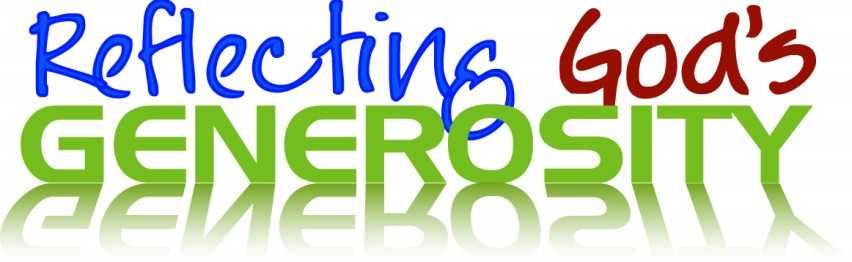 WHY Aldersgate Gives – Generosity CampaignA few years ago the theme for our fall stewardship campaign was “We Give, So That…” This encouraged us to examine our reasons for giving, that is, “Why Do We Give?” A theological response to the question is, “We give because God gave to us.”  Further, God has given us great gifts so that we can minister to others as we are called to do. But what does this look like in day-to-day living? Consider these:We give so that we as a congregation can continue to share God’s love with those near and far.We give so that we continue to provide a progressive religious alternative for United Methodists     and others in the area.We give so that Aldersgate is a place for today’s kids to grow in the kind of nurturing church home we have always provided.We give so that we are a part of the worldwide ministry of The United Methodist Church.  We give so that our church can live its vision: Grow in love. Seek justice for all creation.We give so that our church can make a difference.We give so that we can reach out, with love, to our community and world.